GUESS THE BOOK CHARACTER ANSWERSQuestion 1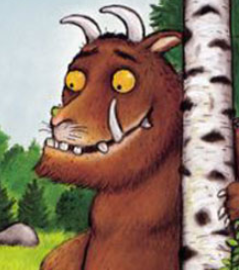 THE GRUFFALOQuestion 2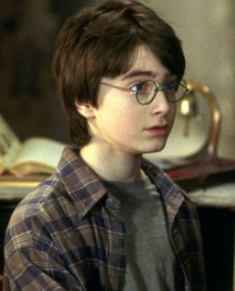 HARRY POTTERQuestion 3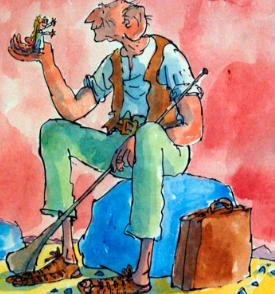 THE BFGQuestion 4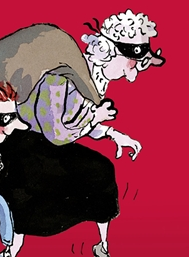 GANGSTA GRANNYQuestion 5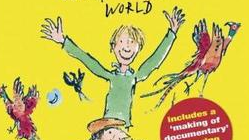 DANNYQuestion 6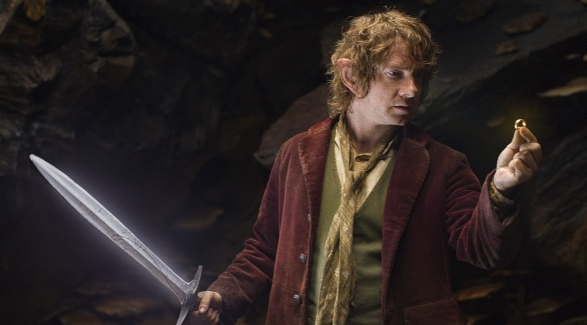 BILBO BAGGINSQuestion 7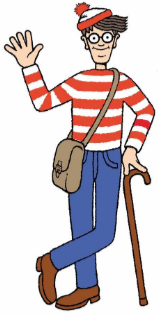 WHERE’S WALLYQuestion 8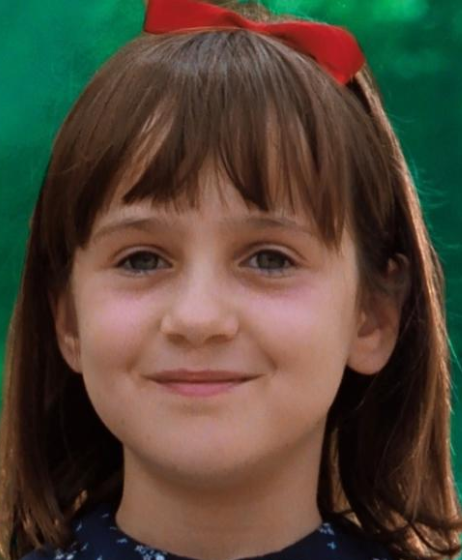 MATILDAQuestion 9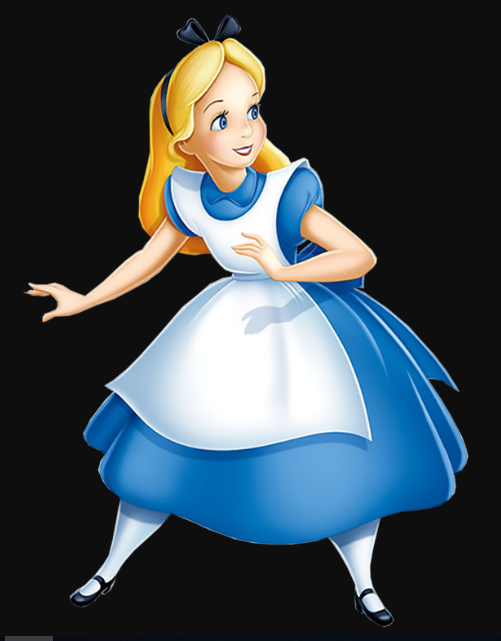 ALICE IN WONDERLANDQuestion 10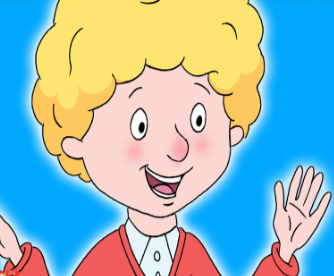 PERFECT PETER